Student Performing the Recitation:    ________________________________________                   Date: ___________Student Providing Feedback: 	              ________________________________________	                     Title of the Poem Recited:                   ________________________________________Overall, I think the strongest part of your recitation was when you ________________________________________________________________________________________________________________________________________.I think this was the best part because _______________________________________________________________________________________________________________________________________________________________.(Think specifically about the positive impact it had on their overall poem.)One thing that I think you can do to make your recitation even stronger is __________________________________________________________________________________________________________________________________.Student Performing the Recitation:    ________________________________________                   Date: ___________Student Providing Feedback: 	              ________________________________________	                     Title of the Poem Recited:                   ________________________________________In my opinion, the best part of your poem was ________________________________________________________________________________________________________________________________________________________. I thought this part was the best because you _________________________________________________________________________________________________________________________________________________________.I think if you work on ____________________________________________________________________________________________________________________________________________ it will make your poem even stronger!Student Performing the Recitation:    ________________________________________                   Date: ___________Student Providing Feedback: 	              ________________________________________	                     Title of the Poem Recited:                   ________________________________________My favourite part of your poem was when you ________________________________________________________________________________________________________________________________________________________.Group 3: Poetry Recitation FeedbackGroup 3: Poetry Recitation FeedbackGroup 3: Poetry Recitation FeedbackGroup 3: Poetry Recitation FeedbackGroup 3: Poetry Recitation Feedback123Score EarnedVoiceThe student’s voice was unclear or shaky for most of the recitation.The student’s voice was a little unclear at times.The student spoke in a clear voice. VolumeThe student could not be heard across the room.The student could be heard across the room most of the time.He/she could be heard across the room the entire time.ExpressionThe student did not use any expression in the recitation. All of the words sounded the same.The student used some expression and emphasised a few words in the recitation.The student used expression during the whole recitation. It was fun to listen to the poem.PacingThe student spoke too fast or too slow during the recitation.The student spoke at a good pace for most of the poem.There may have been one or two pauses, but the poem still flowed well. The student spoke at a good pace the entire poem. The student spoke faster or slower in some parts to create emphasis.Total Score:Group 2: Poetry Recitation FeedbackGroup 2: Poetry Recitation FeedbackGroup 2: Poetry Recitation FeedbackGroup 2: Poetry Recitation FeedbackGroup 2: Poetry Recitation FeedbackFocus Area123ScoreVolume-Hard to hear (too quiet)-Way too  loud (yelling)-Parts of the poem were hard to hear.-I could hear the poem easily.Pace-Way too fast-Way too slow-A little choppy-The poem did not flow-There were long pauses-Good pace - Not too fast, not too slow-The poem flowed wellExpression-Voice was the same the whole time-No expression-It was not interesting for the audience-A little expression used-A few words were emphasised-A lot of expression was used-Several words were emphasised-It was engaging for the audienceTotal ScoreGroup 1: Poetry Recitation FeedbackGroup 1: Poetry Recitation FeedbackGroup 1: Poetry Recitation FeedbackGroup 1: Poetry Recitation FeedbackGroup 1: Poetry Recitation Feedback123ScoreVolume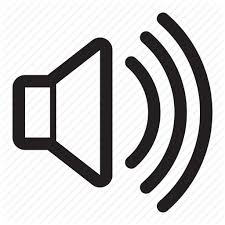 too quietcannot hear the words at allwhisper voicecan just hearnormal speaking voice can hear the words easily.Expression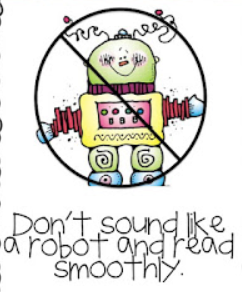 no expressionrobot likesome expressionsome of the words sound differentlots of expressioninteresting to listen toPace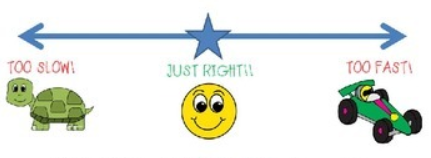 too slowtoo quickchoppysome part are too fast or too slowa just right speedI can understandIt sounded like talking speedTotal Score